GiKK Gordonia phage CTFrameshift:  middle to bottom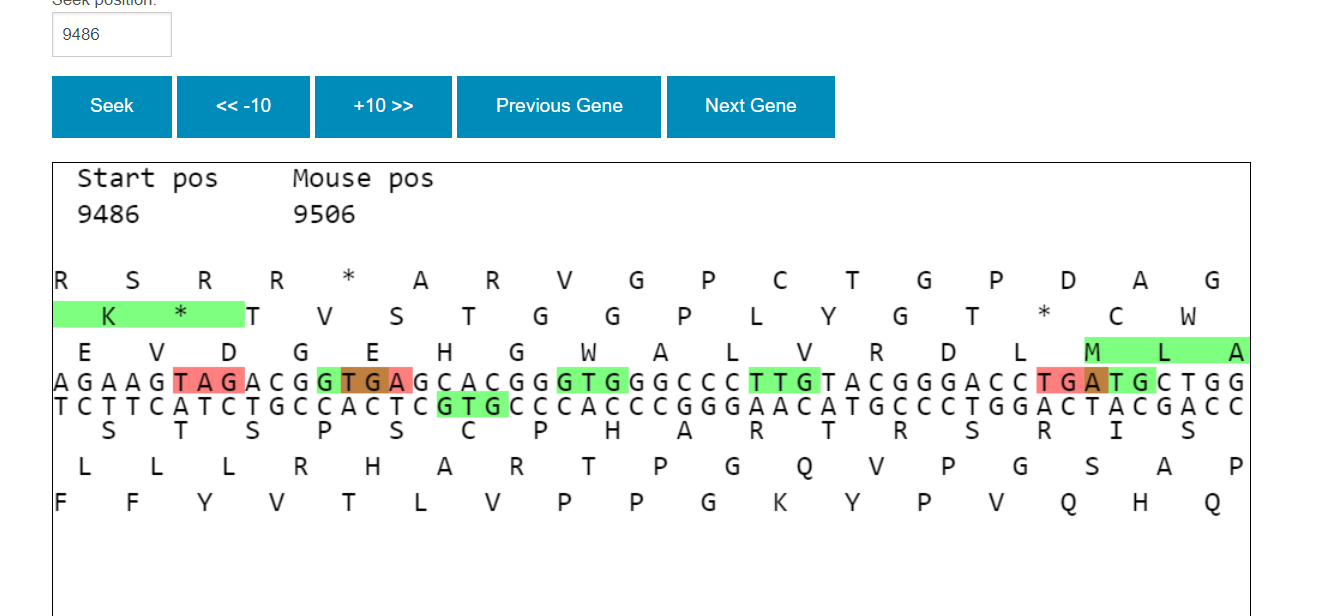 Again, which one?9452 or 9464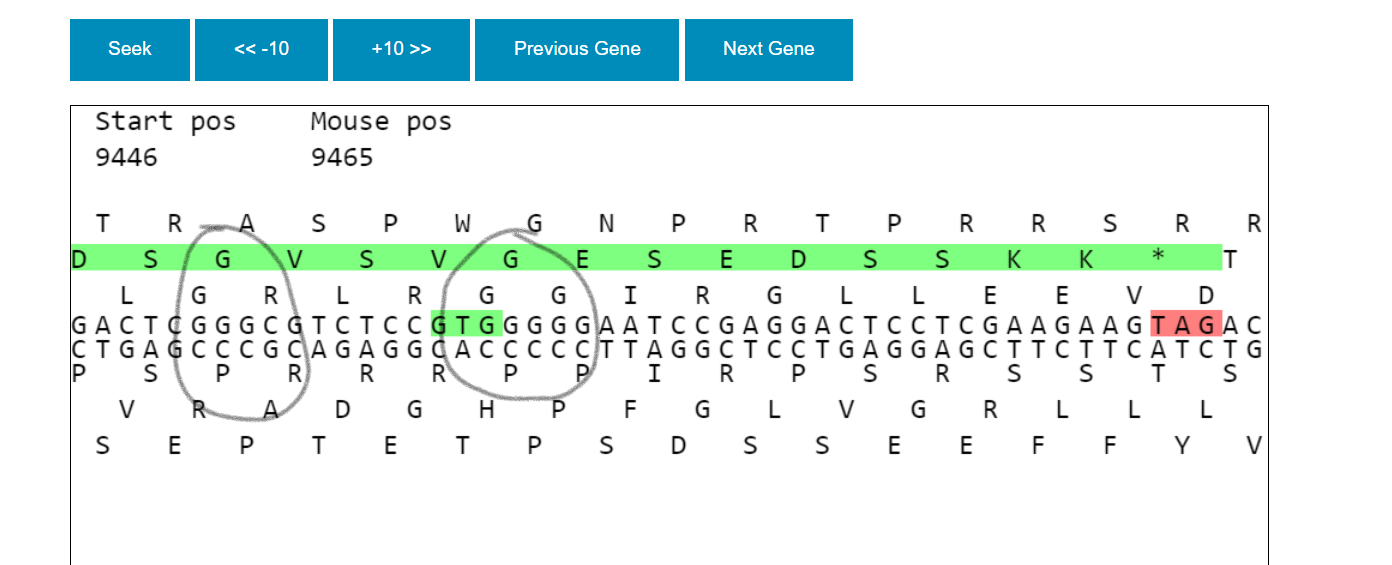 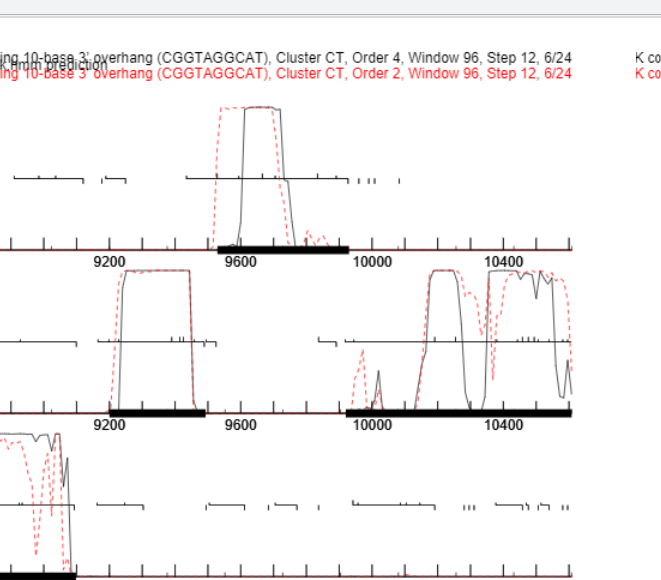 